SEPTEMBER 2022SEPTEMBER 2022SEPTEMBER 2022SEPTEMBER 2022SEPTEMBER 2022SEPTEMBER 2022SEPTEMBER 2022Sunday MondayTuesdayWednesdayThursdayFridaySaturday1Downtown ES0 Fourth StreetIdlewild ES2Central HSCrump Stadium Bellevue MSBruce ES345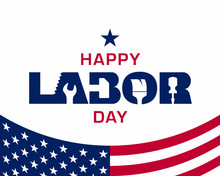 6BTW HS/StadiumGeorgia Avenue0 Orleans Ral-Mill/Lot Corning ES7Westside ESDelano ESDelano Head StartFrayser ES8Whitney ESGeorgian Hill MSGeorgian Hill ESGeorgian Hill Head Start9Hawkins Mills ESTrezevant HSTrezevant CTC101112Grandview MSLucie Campbell ES/Lot0 Raleigh Egypt 13Ral-Egypt ESRal-Egypt HS/StadiumRaleigh Egypt MS14Bayer BldgKeystone ESJackson ESCNC15Douglass K8/HSDouglass Head StartSpringdale ES0 Trezevant16WH Brewster ESVollentine ESFarmville WarehouseShannon ES171819Gordon0 JosephManassas HSCarnes20Downtown ES0 Fourth StreetIdlewild ES21Central HSCrump Stadium Bellevue MSBruce ES22BTW HS/StadiumGeorgia Avenue0 Orleans Ral-Mill/LotCorning ES23Westside ESDelano ESDelano Head StartFrayser ES242526Whitney ESGeorgian Hill MSGeorgian Hill ESGeorgian Hill Head Start27Hawkins Mills ESTrezevant HSTrezevant CTC28Grandview MSLucie Campbell ES/Lot0 Raleigh Egypt29Ral-Egypt ESRal-Egypt HS/StadiumRaleigh Egypt MS30Keystone ESJackson ESCNC